Het leesdossier in klas 1 TTO / GYM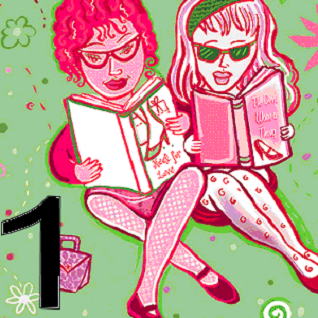 Werkwijze:Je leent twee boekjes uit de schoolmediatheek (pasje nodig!). Soms krijg je een boekje mee van je docent.De docent geeft op wanneer je het boekje uit hebt.Ook geeft de docent aan welk niveau je voor dit leesdossier gaat lezen.1MH (geel)1 AH / TTO / GYM (begin: geel, eind: blauw)Op de afgesproken datum breng je de boekjes mee en maak je in de les de opdrachten.Tijdens de les werk je aan het leesdossier. Aan het einde van de les moeten de opdrachten af zijn en lever je het leesdossier in bij de docent. Ook kan de docent er voor kiezen het leesdossier thuis te laten uitwerken.Opdrachten (omcirkel eerst het niveau: geel of blauw of groen):A.	Je schrijft de titel op en geeft de vertaling van de titel (boekje 1)Je schrijft een korte samenvatting (boekje 1). Hierin geef je antwoord op de volgende vragen, zoals:wie zijn de belangrijkste  personen?Waar gaat het verhaal over?Waar speelt het zich af?Wanneer?Waarom?	De samenvatting moet minstens 70 woorden bevatten en ten hoogste 90 woorden.Je maakt een woordenlijst (boekje 1) van minimaal 10 Franse woorden die je moeilijk vindt en schrijft de betekenis van de woorden erachter. Als er een woordenlijst in je boekje zat, schrijf je die niet over. Je maakt je eigen lijst.Je schrijft je mening (boekje 1) over het verhaal en je geeft aan of je het moeilijk/makkelijk/redelijk vond. Dit stukje moet minstens 40 woorden bevatten!!!Als verwerkingsopdracht (boekje 1) maak je een korte strip ( je mag het aantal plaatjes kiezen, maar maximaal 6 plaatjes) waarin je het verhaal weergeeft. Je hoeft geen tekentalent te zijn! Bij die plaatjes horen minimaal 6 zinnen in jouw eigen Frans. Dat is dus geen Frans van de Google-vertaler, je vader, moeder, opa, oma, tante, enz. enz. Gebruik wat je in de lessen geleerd hebt.Weer een verwerkingsopdracht. Nu van boekje 2.Normering:Deze opdracht telt 1x mee (vaardigheidsopdracht). Ook de Nederlandse teksten moeten in orde zijn (hoofdletters, komma’s, punten, werkwoordvervoegingen enz.)Veel plezier met lezen!Je docenten FransNIVEAU: geel/blauw/groen						Titel	…………………………………………………………………….	Vertaling…………………………………………………………………….Samenvatting (minimaal 70 woorden, maximaal 90 woorden - Nederlands)…………………………………………………………………………………………………………………………………………………………………………………………………………………………………………………………………………………………………………………………………………………………………………………………………………………………………………………………………………………………………………………………………………………………………………………………………………………………………………………………………………………………………………………………………………………………………………………………………………………………………………………………………………………………………………………………………………………………………………………………………………………………………………………………………………………………………………………………………………………………………………………………………………………………………………………………………………………………………………………………………………………………………………………………………………………………………… Mijn samenvatting heeft ……………woorden.Woordenlijst: Ik heb 10 Franse woorden opgeschreven en opgezocht.D.	Mijn eigen mening (minimaal 40 woorden - Nederlands):………………………………………………………………………………………………………………………………………………………………………………………………………………………………………………………………………………………………………………………………………………………………………………………………………………………………………………………………………………………………………………………………………………………………………………………………………………Aantal woorden: ……..E.	Verwerkingsopdracht/strip (1-6 plaatjes en een eigen Franse tekst) BOEKJE 1F.	Verwerkingsopdracht/strip (1-6 plaatjes en een eigen Franse tekst) BOEKJE 2ATitel0,50BSamenvatting3210CWoordenlijst10DEigen mening0,50EVerwerkingsopdracht boekje 1210FVerwerkingsopdracht boekje 2210Verzorging10TotaalFrans woord				(is het een zelfst. nw: zet er le/la/l’/les voor)………………………………………………………………………………………………………………………………………………………………………………………………………………………………………………………………………………………………………….…………………………………….10       .………….………………………..Nederlandse betekenis1         ……………………………………2         ……………………………………3         ……………………………………4         ……………………………………5         ……………………………………6         ……………………………………7         ……………………………………8         …………………………………….9         …………………………………….10       .………….………………………..